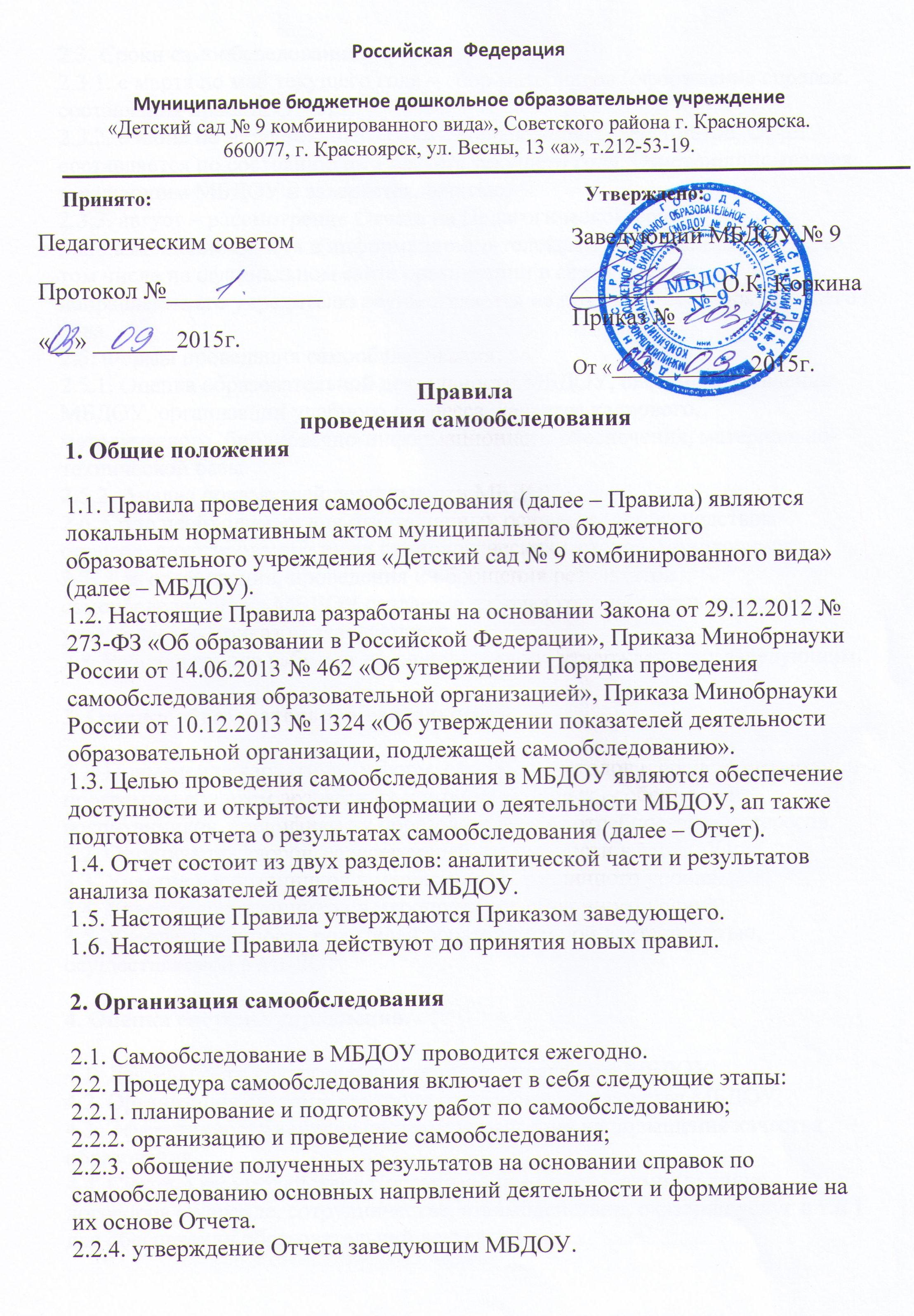 2.2.3. обобщение полученных результатов на основании справок по самообследованию основных направлений деятельности и формирование на их основе Отчета.2.2.4. утверждение Отчета заведующим МБДОУ.2.3. Сроки самообследования:2.3.1. с марта по май текущего года – сбор материалов (оформление справок, составления проекта Отчета).2.3.2. с июня по июль текущего года – корректировка результатов, Отчет составляется по состоянию на 1 августа текущего года. Отчет подписывается заведующим МБДОУ и заверяется печатью.2.3.3. август – рассмотрение Отчета на Педагогическом совете.2.4. Размещение Отчета в информационно-телекоммуникационных сетях, в том числе на официальном сайте организации в сети Интернет, и направление его учредителю осуществляется не позднее 1 сентября текущего года.2.5. Формы проведения самообследования:2.5.1. Оценка образовательной деятельности МБДОУ, системы управления МБДОУ, организации учебного процесса, качества кадрового, методического, библиотечно-информационного обеспечения, материально-технической базы.2.5.2. Анализ показателей деятельности МБДОУ.2.6. Сбор необходимых для отчета данных осуществляется средством опросов, анкетирования, иных социологических методов, мониторинга.2.7. Для организации, проведения и обобщения результатов самообследования в МБДОУ создается рабочая группа, состав которой утверждается Приказом заведующего.2.8. Рабочая группа работает по плану-графику, утвержденному заведующим.3. Оценка образовательной деятельности.3.1. Применение вариативных форм, способов, методов и средств реализации программы с учетом возрастных и индивидуальных особенностей воспитанников, специфики их образовательных потребностей и интересов.3.2. Организация здоровьесберегающей деятельности в МБДОУ.3.3. Участие воспитанников в мероприятиях различного уровня.3.4. Участие воспитанников в мероприятиях различного уровня.3.5. Удовлетворенность родителей образовательной деятельностью, осуществляемой в МБДОУ.4. Оценка системы управления.4.1. Деятельность коллегиальных органов управления МБДОУ.4.2. Организация системы контроля со стороны руководства МБДОУ.4.3. Эффективность влияния системы управления на повышения качества образования.4.4. Система взаимодействия с организациями-партнерами (наличие договоров об аренде, сотрудничестве, взаимодействии, оказании услуг и т.д.) для обеспечения образовательной деятельности. 5. Оценка организации учебного процесса.5.1. Планирование и анализ учебно-воспитательной работы.5.2. Организация дополнительного образования (при наличии в МБДОУ).6. Оценка качества кадрового обеспечения.6.1. Динамика профессионального роста педагогических работников.7. Оценка качества учебно-методического обеспечения.7.1. Анализ методической работы.7.2. Достижения в методической работе.8. Оценка качества библиотечно-информационного обеспечения8.1. Обеспеченность учебно-методической и детской художественной литературой.8.2. Обеспеченность МБДОУ современной информационной базой (локальная сеть, выход в Интернет, электронная почта, электронный каталог, медиатека, электронные учебники и т.д.).9. Оценка качества материально-технической базы.9.1. Степень материально-технического обеспечения в соответствии с требованиям ФГОС.10. Анализ показателей деятельности в МБДОУ11. Права и обязанности членов рабочей группы.11.1. Члены рабочей группы имеют право:11.1.1. самостоятельно выбирать средства, оптимальные формы и методы работы с информацией;11.1.2. обращаться к педагогическим работникам, администрации ДОУ, родителям (законным представителям) воспитанников за информацией;11.1.3. проводить в МБДОУ индивидуальные и групповые обследования (медицинские, логопедические, психологические);11.1.4. требовать от администрации МБДОУ создания условий, необходимых для успешного проведения обследования;11.1.5. получать от заведующего МБДОУ сведения информативно-правового и организационного характера, знакомиться с соответствующими документами;11.1.6. обращаться за консультацией в образовательные, медицинские, специальные (коррекционные) учреждения.11.2. Члены рабочей группы обязаны:11.2.1. рассматривать вопросы и принимать решения строго в рамках своих полномочий;11.2.2. работать в соответствии с профессионально-этическими нормами, обеспечивая полную конфиденциальность получаемой информации;11.2.3. принимать решения и вести работу в формах, исключающих возможность нанесения вреда здоровью (в том числе психологическому), чести и достоинству  воспитанников, их родителей (законных представителей), педагогических работников.11.3.  Члены рабочей группы несут ответственность:11.3.1. за достоверность предоставляемой информации;11.3.2. конфиденциальность полученной при обследовании информации;11.3.3. за выполнение не в полном объеме или невыполнение возложенных на них обязанностей;11.3.4.ведение документации и организацию ее сохранности.12. Документооборот.12.1. Отчет результатов самообследования.12.2. Деятельность рабочей группы обеспечивается следующей документацией:12.2.1. приказ о создании рабочей группы п проведению самообследования, порядке и сроках проведения самообследования; план-график рабочей группы по подготовке Отчета:12.2.2. проект Отчета;12.2.3. приказ об утверждении Отчета по самообследованию;12.2.4. протоколы оперативных совещаний рабочей группы. Протоколы составляются секретарем и подписываются председателем.Нумерация протоколов ведется от начала календарного года.№ п/пПоказателиЕдиница измерения10.1Образовательная деятельность10.1.1.Общая численность воспитанников, осваивающих образовательную программу дошкольного образования, в том числе:человек10.1.1.1В режиме полного дня (8-12 часов)человек10.1.1.2В режиме кратковременного пребывания (3-5 часов)человек10.1.1.3В семейной дошкольной группечеловек10.1.1.4В форме семейного образования с психолого-педагогическим сопровождением на базе дошкольной образовательной организациичеловек10.2Общая численность воспитанников в возрасте до 3 летчеловек10.3Общая численность воспитанников в возрасте от 3 до 8 летчеловек10.4Численность/удельный вес численности воспитанников в общей численности воспитанников, получающих услуги присмотра и ухода:человек/%10.4.1В режиме полного дня (8-12 часов)человек/%10.4.2В режиме продленного дня (12-14 часов)человек/%10.4.3В режиме круглосуточного пребываниячеловек/%10.5Численность/удельный вес численности воспитанников с ограниченными возможностями здоровья в общей численности воспитанников, получающих услуги:человек/%10.5.1По коррекции недостатков в физическом и (или) психическом развитиичеловек/%10.5.2По освоению образовательной программы дошкольного образованиячеловек/%10.5.3По присмотру и уходучеловек/%10.6Средний показатель пропущенных дней при посещении дошкольной образовательной организации по болезни на одного воспитанникадень10.7Общая численность педагогических работников, в том числе:человек10.7.1Численность/удельный вес численности педагогических работников, имеющих высшее образованиечеловек/%10.7.2Численность/удельный вес численности педагогических работников, имеющих высшее образование педагогической направленности (профиля)человек/%10.7.3Численность/удельный вес численности педагогических работников, имеющих среднее профессиональное образованиечеловек/%10.7.4Численность/удельный вес численности педагогических работников, имеющих среднее профессиональное образование педагогической направленности (профиля)человек/%10.8Численность/удельный вес численности педагогических работников, которым по результатам аттестации присвоена квалификационная категория, в общей численности педагогических работников, в том числе:человек/%10.8.1Высшаячеловек/%10.8.2Перваячеловек/%10.9Численность/удельный вес численности педагогических работников в общей численности педагогических работников, педагогический стаж работы которых составляет:человек/%10.9.1До 5 летчеловек/%10.9.2Свыше 30 летчеловек/%10.10Численность/удельный вес численности педагогических работников в общей численности педагогических работников в возрасте до 30 летчеловек/%10.11Численность/удельный вес численности педагогических работников в общей численности педагогических работников в возрасте от 55 летчеловек/%10.12Численность/удельный вес численности педагогических и административно-хозяйственных работников, прошедших за последние 5 лет повышение квалификации/профессиональную переподготовку по профилю педагогической деятельности или иной осуществляемой в образовательной организации деятельности, в общей численности педагогических и административно-хозяйственных работниковчеловек/%10.13Численность/удельный вес численности педагогических и административно-хозяйственных работников, прошедших повышение квалификации по применению в образовательном процессе федеральных государственных образовательных стандартов в общей численности педагогических и административно-хозяйственных работниковчеловек/%10.14Соотношение “педагогический работник/воспитанник”в дошкольной образовательной организациичеловек/человек10.15Наличие в образовательной организации следующих педагогических работников:10.15.1Музыкального руководителяда/нет10.15.2Инструктора по физической культуреда/нет10.15.3Учителя-логопедада/нет10.15.4Логопеда10.15.5Учителя- дефектологада/нет10.15.6Педагога-психолога10.16Инфраструктура10.16.1Общая площадь помещений, в которых осуществляется образовательная деятельность, в расчете на одного воспитанникакв.м.10.16.2Площадь помещений для организации дополнительных видов деятельности воспитанниковкв.м.10.16.3Наличие физкультурного залада/нет10.16.4Наличие музыкального залада/нет10.16.5Наличие прогулочных площадок, обеспечивающих физическую активность и разнообразную игровую деятельность воспитанников на прогулкеда/нет